LEI N.º 3.012/2022 – DE 26 DE OUTUBRO DE 2022.DISPÕE SOBRE A ABERTURA DE CRÉDITOS ADICIONAIS SUPLEMENTARES NO ORÇAMENTO DO MUNICÍPIO DE QUILOMBO PARA O ANO DE 2022.O Prefeito Municipal de Quilombo, Estado de Santa Catarina, no uso de suas atribuições legais, FAZ SABER, a todos os habitantes do Município de Quilombo, que a Câmara de Vereadores aprovou e eu sanciono a seguinte Lei:Art.1º Fica o chefe do Poder Executivo Municipal, autorizado a abrir créditos adicionais suplementares no orçamento do Município de Quilombo, no ano de 2022, no valor de R$ 115.000,00 (Cento e quinze mil reais) nas dotações abaixo discriminadas e constantes dos anexos da Lei Municipal nº 2.970/2021 de 25 de novembro de 2021, a saber:Art.2º Os recursos para abertura dos créditos suplementares, de que trata o artigo anterior, decorrerá da anulação da importância de R$ 115.000,00 (Cento e quinze mil reais) nas dotações abaixo discriminadas e constante dos anexos da Lei Municipal nº 2.970/2021 de 25 de novembro de 2021, a saber:Art.3º Esta Lei entra em vigor na data de sua publicação.Gabinete do Executivo Municipal, em 26 de outubro de 2022.SILVANO DE PARIZPrefeito MunicipalRegistrado e Publicado 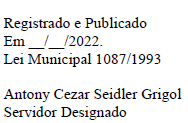 Em ___ /10/2022Lei Municipal 1087/1993Antony GrigolServidor DesignadoCLASSIFICAÇÃOESPECIFICAÇÃOESPECIFICAÇÃOCÓDIGOÓrgãoSECRETARIA DE EDUCAÇÃO CULTURA E ESPORTESECRETARIA DE EDUCAÇÃO CULTURA E ESPORTE06UnidadeDEPARTAMENTO DE EDUCAÇÃODEPARTAMENTO DE EDUCAÇÃO01FunçãoEducaçãoEducação12Sub-funçãoAlimentação e NutriçãoAlimentação e Nutrição306ProgramaEDUCAÇÃO E TRANSFORMAÇÃOEDUCAÇÃO E TRANSFORMAÇÃO0008AçãoALIMENTAÇÃO P/ALUNOS/INFANTIL/PRÉALIMENTAÇÃO P/ALUNOS/INFANTIL/PRÉ2.015DespesaModalidade de AplicaçãoFonte de RecursoValor (R$)(28)Aplicação Direta – 3.3.9001.00 – Recursos Ordinários20.000,00Valor Total R$:Valor Total R$:Valor Total R$:20.000,00CLASSIFICAÇÃOESPECIFICAÇÃOESPECIFICAÇÃOCÓDIGOÓrgãoSECRETARIA DE EDUCAÇÃO CULTURA E ESPORTESECRETARIA DE EDUCAÇÃO CULTURA E ESPORTE06UnidadeDEPARTAMENTO DE EDUCAÇÃODEPARTAMENTO DE EDUCAÇÃO01FunçãoEducaçãoEducação12Sub-funçãoAlimentação e NutriçãoAlimentação e Nutrição306ProgramaEDUCAÇÃO E TRANSFORMAÇÃOEDUCAÇÃO E TRANSFORMAÇÃO0008AçãoALIMENTAÇÃO P/ALUNOS/INFANTIL/CRECHEALIMENTAÇÃO P/ALUNOS/INFANTIL/CRECHE2.016DespesaModalidade de AplicaçãoFonte de RecursoValor (R$)(30)Aplicação Direta – 3.3.9001.00 – Recursos Ordinários25.000,00Valor Total R$:Valor Total R$:Valor Total R$:25.000,00CLASSIFICAÇÃOESPECIFICAÇÃOESPECIFICAÇÃOCÓDIGOÓrgãoSECRETARIA DE EDUCAÇÃO CULTURA E ESPORTESECRETARIA DE EDUCAÇÃO CULTURA E ESPORTE06UnidadeDEPARTAMENTO DE EDUCAÇÃODEPARTAMENTO DE EDUCAÇÃO01FunçãoEducaçãoEducação12Sub-funçãoAlimentação e NutriçãoAlimentação e Nutrição306ProgramaEDUCAÇÃO E TRANSFORMAÇÃOEDUCAÇÃO E TRANSFORMAÇÃO0008AçãoALIMENTAÇÃO/FUNDAMENTALALIMENTAÇÃO/FUNDAMENTAL2.022DespesaModalidade de AplicaçãoFonte de RecursoValor (R$)(32)Aplicação Direta – 3.3.9001.00 – Recursos Ordinários70.000,00Valor Total R$:Valor Total R$:Valor Total R$:70.000,00CLASSIFICAÇÃOESPECIFICAÇÃOESPECIFICAÇÃOCÓDIGOÓrgãoSECRETARIA DE EDUCAÇÃO CULTURA E ESPORTESECRETARIA DE EDUCAÇÃO CULTURA E ESPORTE06UnidadeDEPARTAMENTO DE EDUCAÇÃODEPARTAMENTO DE EDUCAÇÃO01FunçãoDesporto e LazerDesporto e Lazer27Sub-funçãoDesporto ComunitárioDesporto Comunitário812ProgramaESPORTE: QUALIDADE DE VIDAESPORTE: QUALIDADE DE VIDA13AçãoMÓVEIS,  EQUIP E MATERIAIS ESPORTIVOS/DESPORTO E LAZERMÓVEIS,  EQUIP E MATERIAIS ESPORTIVOS/DESPORTO E LAZER1.022DespesaModalidade de AplicaçãoFonte de RecursoValor (R$)(92)(93)(94)(95)(98)Aplicação Direta – 3.3.90Aplicação Direta – 4.4.90Aplicação Direta – 3.3.90Aplicação Direta – 4.4.90Aplicação Direta – 3.3.9001.00 – Recursos Ordinários01.00 – Recursos Ordinários01.00 – Recursos Ordinários01.00 – Recursos Ordinários01.00 – Recursos Ordinários15.000,0020.000,0010.000,0010.000,0040.000,00Valor Total R$:Valor Total R$:Valor Total R$:95.000,00CLASSIFICAÇÃOESPECIFICAÇÃOESPECIFICAÇÃOCÓDIGOÓrgãoSECRETARIA DE EDUCAÇÃO CULTURA E ESPORTESECRETARIA DE EDUCAÇÃO CULTURA E ESPORTE06UnidadeDEPARTAMENTO DE EDUCAÇÃODEPARTAMENTO DE EDUCAÇÃO01FunçãoCulturaCultura13Sub-funçãoDifusão CulturalDifusão Cultural392ProgramaGESTÃO CULTURALGESTÃO CULTURAL0014AçãoCONST. REFORMA E AMPLIAÇÃO DE EDIFÍCIOS NA CULTURACONST. REFORMA E AMPLIAÇÃO DE EDIFÍCIOS NA CULTURA1.027DespesaModalidade de AplicaçãoFonte de RecursoValor (R$)(84)(85)Aplicação Direta – 3.3.90Aplicação Direta – 4.4.9001.00 – Recursos Ordinários01.00 – Recursos Ordinários10.000,0010.000,00Valor Total R$:Valor Total R$:Valor Total R$:20.000,00